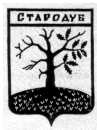 Российская ФедерацияБРЯНСКАЯ ОБЛАСТЬСОВЕТ НАРОДНЫХ ДЕПУТАТОВ СТАРОДУБСКОГО МУНИЦИПАЛЬНОГО ОКРУГАРЕШЕНИЕОт «11» июня 2021г.  №102  г. СтародубОб организации летнего отдыха, оздоровления и занятости школьников Стародубского муниципального округа в период летних каникул.	   Заслушав и обсудив информацию начальника отдела образования администрации Стародубского муниципального округа     Брянской области Волчек А. И.  «Об организации летнего отдыха, оздоровления и занятости школьников Стародубского муниципального округа в период летних каникул», Совет народных депутатов Стародубского муниципального округа решил:Информацию «Об организации летнего отдыха, оздоровления и занятости школьников Стародубского муниципального округа в период летних каникул» принять к сведению.Решение вступает в силу с момента официального опубликования.Глава Стародубского муниципального округа                                         Н. Н. Тамилин